AP ChemistryElectron Configurations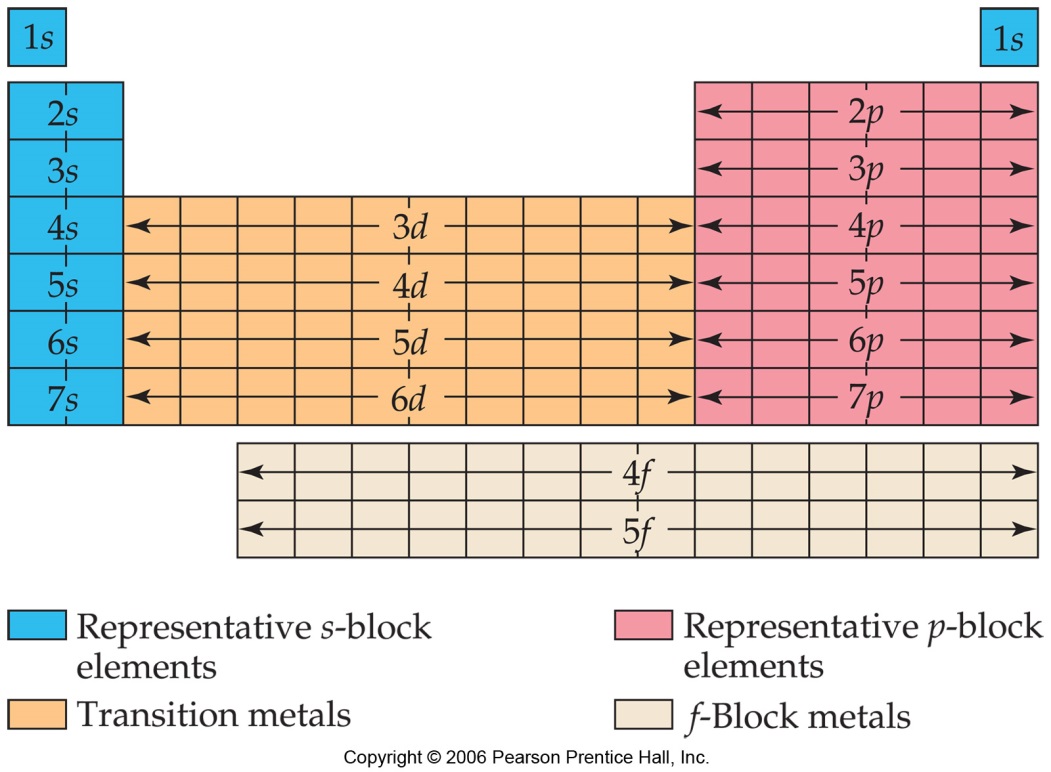 Summarize the three rules for writing electron configurations:Aufbau principlePauli Exclusion PrincipleHund’s RulePhosphorusNumber of valence electrons:Iron Number of valence electrons: GalliumNumber of valence electrons:  Exceptional Electron Configurations…be aware of the patterns, no need to memorize!Group 6:  ns1 (n-1)d5   The spherically symmetric electron distribution of d5 has fewer electron-electron repulsions and therefore is lower in energy than the predicted configurationGroup 12   ns1 (n-1)d10  with similar reasoning as above…having all the d orbitals filled completely with a half-filled s orbital minimizes repulsionsLanthanides and actinides are often d1 s2 or have unoccupied d sublevels, “promoting” electrons into the f sublevelValence electronsElectrons in fully filled d and f orbitals are NOT considered to be valence electronsHowever, electrons in partially filled d orbitals are considered to be valence electrons!Strictly speaking, d block elements follow the 18-electron rule, not the octet ruleOrbital notation (arrows and boxes)Orbital notation (arrows and boxes)Spectroscopic notationNoble gas notationOrbital notation (arrows and boxes)Orbital notation (arrows and boxes)Spectroscopic notationNoble gas notationOrbital notation (arrows and boxes)Orbital notation (arrows and boxes)Spectroscopic notationNoble gas notation